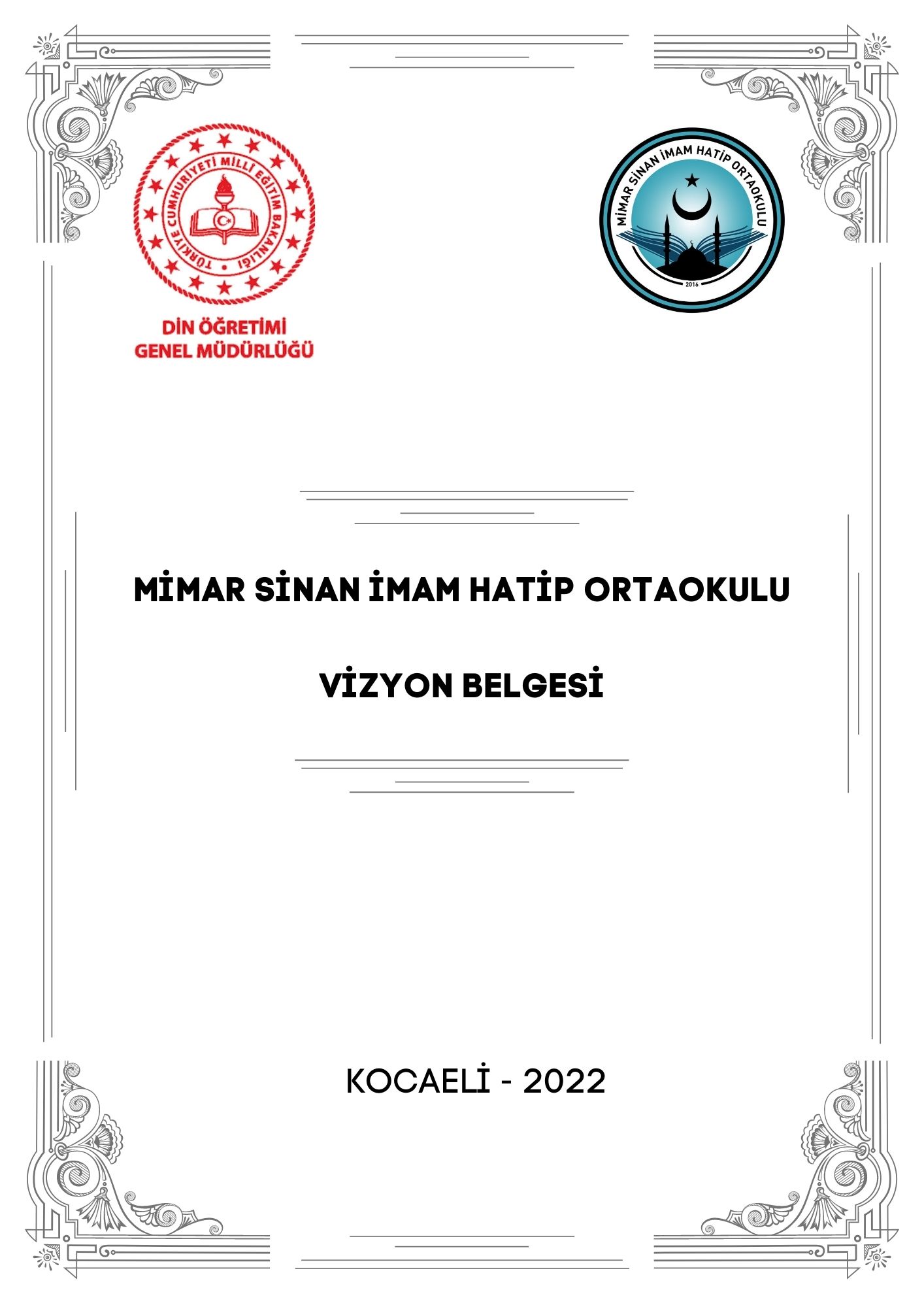 İmam hatip okulları, Millî Eğitim Bakanlığına bağlı olarak açılan ve genel ortaöğretim sistemi içerisinde yer alan köklü kurumlarımızdandır. Bu kurumlar, 3 Mart 1924 tarihli Tevhid-i Tedrisat ve 1973 tarihli ve 1739 Sayılı Millî Eğitim Temel Kanuna dayalı olarak açılmış, 2012 tarihli ve 6287 Sayılı Kanun kapsamında varlığını devam ettiren okullardır. İmam hatip liselerinin bünyesinde imam hatip ortaokulları da açılabilmektedir. Yaklaşık bir asırdır "İmam Hatip Mektebi/Okulu/Lisesi" adıyla eğitim sistemimizde yerini alan bu okullarda verilen eğitimin içeriği, halkımız tarafından büyük ilgi görmüştür.Kuruluşundan günümüze imam hatip okullarında fen, sosyal, dil, spor, sanat, kültür dersleri ile birlikte Temel İslam Bilimlerine ait dersler verilmektedir. Bu okullarda öğrencilere doğru bilgiye dayalı düşünce, inanç oluşturma ve davranış kazandırmayı hedefleyen programlar uygulanmaktadır. İmam hatip okullarında, Kur'an ve sünneti esas alan bir din öğretimi verilmektedir.Din Öğretimi Genel Müdürlüğü, kemiyeti ihmal etmeden keyfiyeti merkeze alan bir anlayışla, Anadolu imam hatip liselerinde ve imam hatip ortaokullarında, geleceğimizi emanet edeceğimiz çocuklarımıza, yaşayacakları çağın bilgisini vermeyi ve becerilerini kazandırmayı hedeflemektedir. İnsanlığın küresel barışa her zamankinden daha çok ihtiyaç duyduğu çağımızda; öğrencilerimizi millî, manevi, ahlaki ve insani değerlere sahip, kendi kültürüyle bütünleşmiş, farklı kültürlerle barışık, ülkesine ve insanlığa faydalı olma idealine sahip bireyler yetiştirmek Genel Müdürlüğümüzün amaçlarındandır.Küresel dünyanın gelişen ve değişen şartları, birey ve toplumun ihtiyaçlarını da belirlemektedir. Bu bağlamda okulların fiziki imkânları, öğretim programları ve öğrenme- öğretme süreçleri güncellenmeli, yönetici ve öğretmenler mesleki açıdan kendilerini geliştirmelidir.Genel Müdürlüğümüzce, okullar arasında uygulama birlikteliği sağlamak ve bir yol haritası oluşturmak için “Anadolu İmam Hatip Liseleri ve İmam Hatip Ortaokulları Vizyon Belgesi” hazırlanmıştır. İl ve ilçe millî eğitim müdürlükleri, okullar ve eğitimcilerin katkılarına açık olarak hazırlanan bu vizyon belgesi ile nitelikli ve sürdürülebilir bir eğitim hedeflenmiştir. Vizyon belgesinin hazırlanmasında Genel Müdürlüğümüzün birikimleri, sempozyum, konferans, seminer ve çalıştay raporlarından yararlanılmıştır.2 / 15Vizyon Belgesi yedi alandan oluşmaktadır:Eğitim Ortamları ve Fiziki İmkânlar AlanıÖğretmen ve Eğitim Yöneticileri AlanıAkademik Gelişim AlanıÖğrenci Mesleki Gelişim AlanıDeğerler Eğitimi, Bilim, Sanat, Spor, Sosyal ve Kültürel Etkinlikler AlanıÇevre ve Paydaşlarla İşbirliği Alanıİzleme ve Değerlendirme Alanıİl/ilçe millî eğitim müdürlükleri ve okullar tarafından “Vizyon Belgesi”ndeki hususlar müzakere edilerek, faaliyet planları kapsamında interaktif ortamda geliştirilen KTS (Kalite Takip Sistemi)’ne işlenmesi ve belli bir takvime göre uygulanması hedeflenmiştir. Vizyon Belgesinde belirtilen konularla ilgili faaliyet planları ve bu planların gerçekleştirilme durumu KTS aracığı ile takip edilecektir.Vizyon Belgesi; Din Öğretimi Genel Müdürlüğüne bağlı okullar için hazırlanmıştır.Proje ve program uygulayan okullar için ek uygulamalar ayrıca belirtilecektir.Vizyon Belgesinin hazırlanmasında yönetici, öğretmen, öğrenci ve emeği geçenlere teşekkür ederiz.AMAÇLARBakanlığımız çalışmalarının etkin ve verimli bir şekilde yürütülmesine ve insan kaynağının niteliğinin geliştirilmesine katkı sağlamak.Merkez ve taşra teşkilatı önerileri dikkate alınarak üst politika belgelerinin koordine edilmesini, etkin bir şekilde uygulanmasını ve izlenmesini sağlamak.İmam hatip okullarında eğitim ve öğretimde sürdürülebilir bir kalite yakalayarak ulusal ve uluslararası düzeyde söz sahibi olmak.Millî, manevi, tarihi ve kültürel mirasına sahip çıkan, medeniyetimizin değerlerini koruyan; aynı zamanda ahlâkî ve insani değerleri benimseyen, okuyan, düşünen, araştıran, yorumlayan, sorgulayan, yapıcı, üretken, bilgi ve hikmetin yolunda giden, çağımızın gerektirdiği bilgi ve becerilerle donanmış bireyler yetiştirmek.Öğrencilerin ilgi ve yeteneklerine göre akademik, meslekî, sosyal ve kültürel gelişimlerine çok yönlü katkıda bulunmak amacıyla yerel, ulusal ve uluslararası düzeyde bilimsel, meslekî, kültürel, sanatsal ve sportif faaliyetler düzenlemek ve onların katılımlarını sağlamak.3 / 15Teknoloji ve bilginin hızlı gelişimiyle değişen dünyada yabancı dil becerisi edinmiş, farklı ırkları ve kültürleri tanıyan, uluslararası düzeyde akranları ile rekabet edebilecek seviyede bilgi ve kültür sahibi, sosyo-ekonomik gelişmeleri fark eden, dünya ve Müslüman toplumlar ile iletişim kurabilen, özgüveni yüksek bireylerin yetişmesine katkı sağlamak.Eğitim ve öğretim ortamlarının yenilenmesini, geliştirilmesini ve eğitim teknolojilerinin öğrenme süreçlerinde aktif kullanılmasını sağlamak.Öğrencilerin akademik, bilimsel, zihinsel, bedensel ve ruhsal gelişimlerini destekleyici, ilgi ve yetenekleri doğrultusunda yönlendirici, sağlık ve güvenlik açısından nitelikli eğitim ortamları oluşturmak.Öğrencilerin eğitim ve öğretim ile ilgili karar alma süreçlerinde etkin rol almalarını sağlamak.Veli-okul ilişkilerini daha kapsamlı ve nitelikli hale getirmek.Öğrencileri ilgi ve yetenekleri doğrultusunda temel İslam bilimleri, fen ve sosyal bilimler, yabancı dil, spor ve sanat dallarında bir üst öğrenime hazırlamak.TEMEL İLKELERVizyon Belgesinin uygulanmasında 1739 sayılı Millî Eğitim Temel Kanunu, üst politika belgeleri, Millî Eğitim Bakanlığınca hazırlanan ve yayımlanan yönetmelik, yönerge, genelge, ilgili mevzuat ve resmî yazılar esas alınır.Okullarda, öğrencilerin düşünme, araştırma, sorgulama, öğrenme ve uygulama becerilerini geliştirmeye yönelik çalışmalar yürütülür.Okullarda, kurumsallaşmak ve kurum kültürü oluşturmak için bulunduğu bölgenin en nitelikli ve lider okulu olmaya yönelik özgün çalışmalar yapılır.Okullarda, yeni gelişmeler ışığında daha ileri hedeflere ulaşmak için tedbirler alınır, çevre ile ilişkiler güçlendirilir.Okullarda, öğrencilerin akademik kariyer planlamalarını, karakter gelişimlerini, mânevî ve ahlâkî kazanımlarını arttırmak amacıyla çalışmalar yapılır.Kız öğrencilerin okullaşma oranlarının arttırılmasına yönelik stratejiler geliştirilir. Bu kapsamda imkânlar dâhilinde kız öğrenci pansiyonlarının açılması planlanır.Eğitim ve öğretim etkinliklerinde yönetişim modeli esas alınarak okul öğrenci meclislerinin aktif rol alması sağlanır. Problemlerin çözümünde ve okul eğitim çalışmalarında öğrenci meclislerinin çözüm ortağı olmasına özen gösterilir.4 / 15Öğrencilerin kendileri ile ilgili karar süreçlerine dâhil olmaları, geleceğe yönelik hedeflerini planlamaları sağlanır.Velilerle güçlü iletişim kurmak ve veliler arasındaki insan kaynağından yararlanmak amacıyla okul aile birlikleri daha aktif hale getirilir.Okullar, eğitim ve öğretimde “Her öğrenci özeldir, her öğrenci öğrenir, her öğrencinin kendine özgü kabiliyeti ve öğrenme stili vardır, hiçbir öğrenci eğitimin dışında düşünülemez, insan kaynağımız israf edilemez.” anlayışı ile hareket eder.Okullarda millî, manevi, ahlakî, insanî ve kültürel değerlerimizi yaşatmak, yaygınlaştırmak ve yeni nesillere aktarmak, yeni ilgi alanları ve beceriler kazandırmak, özgüven ve sorumluluk duygusu geliştirmek ve gönüllü katılımcılığı özendirmek amacıyla öğrencilere yönelik bilimsel, sosyal, kültürel, sanatsal ve sportif etkinlikler yapılır. Şiddet ve zararlı alışkanlıklara karşı tedbirler alınır.Okullarda düzenlenen sosyal-kültürel etkinlikler yarışma odaklı değil öğrencilerin beceri ve kabiliyetlerinin geliştirilmesini esas alır.Öğrenci faaliyetlerinin sürekliliğinin sağlanması için her etkinlik okul yönetimi tarafından görünür hale getirilir ve değerlendirmeye tabi tutulur.Öğretmenlerin mesleki gelişimlerine yönelik çalışmalar yapılır.Vizyon Belgesi kapsamında yapılacak çalışmaların planlanmasına ve uygulanmasına yönelik istişare faaliyetleri için her okulda bir “Danışma Kurulu” oluşturulur.ALANLAREğitim Ortamları ve Fiziki İmkânlar AlanıOkul binalarının yapım ve onarımında geleneksel mimarimizden izler yansıtılmaya çalışılarak yeni teknoloji ve enerji tasarrufu sağlayacak tasarımlar içermesine özen gösterilir. Okul ve pansiyonlardaki uygun mekânlar öğrencilerin, medeniyetimizin izlerini ve kültürel zenginliklerini tanımalarını sağlayacak şekilde tasarlanır. Bu tasarımlarda, kültür ve medeniyet tarihimizin büyüklerinden öğrencileri tefekküre sevk eden ve mefkûre oluşturan mısra, hat, ebru, minyatür, tezhip, karakalem, fotoğraf, karikatür levhaları, özgün söz, vecize, ayet ve hadislerle donatılır. Bu etkinlikler için LCD ekranlar gibi interaktif imkânlardan da yararlanılır.Okullarda öğrenciler için aktif öğrenme ortamları oluşturulur. Çalışmaların verimli bir şekilde yürütülmesi için imkân dâhilinde zekâ oyunları bölümü, konferans salonu, kütüphane-yazarlık atölyesi, okuma salonu, laboratuvar, söyleşi ve zümre çalışma odaları, veli kabul mekânı, resim ve müzik atölyeleri vb. eğitim ortamları hazırlanır.5 / 15Okulların fiziki mekânları ders saatleri dışında da eğitim-öğretime imkân verecek şekilde planlanır.Okulların koridorlarında veya uygun mekânlarında okuma köşeleri oluşturulur. Öğrencilerin kitaba erişimini kolaylaştırmak için okuma köşelerine kitaplıklar yerleştirilir. Bu bölümlerde öğrencilerin yararlanacağı kitaplar ve süreli yayınlar bulundurulur.Okulların fiziki mekânları öğrencilerin de görüşleri alınarak estetik şekilde tasarlanır ve boyalamalarda sıcak ve canlı renkler tercih edilir.Bilim, medeniyet, hikmet, sanat ve spor dünyamızdan önde gelen şahsiyetlerin isimleri sınıflara verilir. Koridorlarda ve uygun mekânlarda kültür, medeniyet, edebiyat, tarih vb. sokağı oluşturulur.İmkânı olan okullarda derslere yönelik sınıflar oluşturulur. Bu sınıflar her bir ders için gerekli öğretim materyalleri ile donatılır.Her okulda ses sistemi ile beraber U düzenine uygun "Kur'an Okuma Odası" oluşturulur. Duvarlarda Kur'an kıraati ile ilgili hat ve levhalar bulundurulur. Kur'an Karilerine ait ses dosyaları, tecvit ve Kur'an tilaveti ile ilgili kitaplardan da yararlanılır.İmkânı olan okullarda “okul müzesi” veya köşesi oluşturulur. Öğrencilerin aidiyet duygusu kazanması ve kurum kültürü oluşması için okul arşivlerindeki belge ve görseller okul müzesinde sergilenir.Fiziki mekânı uygun olan okulların bahçesinde, öğrencilerin mesleki bilgi ve becerilerini geliştirecekleri mescit veya cami teşekkül ettirilir.Okul bahçelerinde yapılacak ağaçlandırma ve peyzaj çalışmaları, öğrencilerin beğenisini kazanacak şekilde düzenlenir.Genel Müdürlükçe hazırlanan “Okul Pansiyonları Vizyon Belgesi” dikkate alınarak, yıllık plan hazırlanır ve uygulamaya konulur. Bu çerçevede okul pansiyonları, öğrencilerin sosyal, sportif, kültürel, akademik çalışmalarına imkân tanıyıp, aile yuvasının sıcaklığını hissedebilecekleri şekilde düzenlenir.Okul pansiyon ortamlarının iyileştirilmesi ve eğitim imkânlarının geliştirilmesi amacıyla okul yöneticileri arasında çalışma toplantıları yapılır. Bu amaçla pansiyonlarda gerçekleştirilebilecek etkinlikler belirlenir. Öğrencilere yönelik uygulanacak akademik, mesleki, kültürel, sanatsal, kişisel gelişim faaliyetleri, rehberlik hizmetleri, iyi örneklerin paylaşılması vb. konularında alınan kararlar uygulanır.Okul binaları ve pansiyonları ile derslik ve öğretim materyalleri engelli bireylerin kullanabileceği şekilde düzenlenir.6 / 15Öğretmen ve Eğitim Yöneticileri AlanıÖğretmenlerin bilgi, beceri ve motivasyonlarını artırmak amacıyla periyodik izleme ve değerlendirmeler yapılır, performansı yüksek olan öğretmenler ödüllendirilir.Her yıl haziran ve eylül aylarında gerçekleştirilen "Mesleki Çalışmalar"; fen bilimleri, sosyal bilimler, yabancı dil, sanat, spor ve mesleki alanlarda akademik başarıyı yükseltmek ve öğretim birlikteliğini geliştirmek amacıyla Genel Müdürlükçe hazırlanan program çerçevesinde uygulanır.Okul yöneticileri ve öğretmenlerin hizmet içi eğitim ihtiyaçları okul yönetimince tespit edilir ve Genel Müdürlüğümüze elektronik ortamda gönderilir. Bakanlıkça gerçekleştirilen hizmet içi eğitim vb. kurslara öğretmenlerin katılımları teşvik edilir. Kurs ve seminerlere katılan öğretmenlerin tecrübelerini paylaşmaları sağlanır.İl/ilçe millî eğitim müdürlükleri din öğretiminden sorumlu birimlerin koordinesinde okul müdürleri ve zümre başkanı öğretmenlerin katılımıyla aynı il ve ilçedeki okullar arası iletişim ve iş birliğini geliştirmek, eğitimde iyi örnekleri ve özgün projeleri paylaşmak amacıyla çalışma toplantıları yapılır. Okullar, fiziki mekânlara yönelik yaptıkları çalışmaları ve akademik faaliyetleri farklı okullarda düzenlenecek bu toplantılarda paylaşır.AİHL meslek dersleri ve Arapça öğretmenleri için ilahiyat fakülteleri ve müftülüklerle iş birliği yapılarak Arapça, Kur'an-ı Kerim ve Tashih-i Huruf kursları düzenlenir.Pansiyonlarda kalan belletici öğretmenlere, öğrencilere yaklaşımları ve iletişimleri konusunda seminerler verilir.Okul müdürleri; eğitim yönetimi-yönetişim, kalite geliştirme, süreç izleme ve değerlendirme, liderlik ve takım ruhu oluşturma konularında konferans, çalıştay, kurs ve seminerlere katılır, eğitim okumaları yapar, yurt içi ve yurt dışı kurum ziyaretleri gerçekleştirmeye çalışır.Okul yönetimleri; sosyal-kültürel etkinlikler ve öğrencilerin mesleki uygulamalarıyla okul çevresiyle iletişim halinde olur. Okula gelen velilerin karşılanması ve ilgilenilmesi için gerekli hassasiyeti gösterir, güler yüzünü hiçbir zaman esirgemez.AİHL meslek dersleri öğretmenleri ile din kültürü ve ahlak bilgisi öğretmenleri, din, ahlak ve değerler alanındaki seçmeli dersler ile ilgili öğretim materyallerinin hazırlanması, geliştirilmesi ve EBA'da paylaşılması hususunda çalışmalar yaparlar.Okul yönetimlerince, kurum kültürü ve kurumlardan beklentiler gibi konularda öğretmenlerin söyleşi, konferans ve seminerlere katılmaları, meslektaşları ile çalışma toplantıları yapmaları, sosyal kültürel etkinlikler organize etmeleri, kurumsal ve bireysel7 / 15ziyaretler yapmaları teşvik edilir. Mesleki, sanatsal, sportif, akademik, pedagoji, psikoloji, eğitim, sosyoloji, tiyatro, müzik, sinema, spor, kültür ve medeniyet alanlarında öğretmenlerin kendilerini geliştirmesi desteklenir. Kültür ve medeniyet değerlerimizle ilgili farkındalık oluşturulması, ortak okumalar ve etkinlikler yapılması, kitap, dergi, makale vb. konularda müzakereler gerçekleştirilmesi sağlanır. Aynı çerçevede “harita okumaları” yapılarak öğretmenlerimizin dünyayı, yaşadığımız coğrafyayı ve medeniyet coğrafyamızı tanımalarına yönelik çalışmalar yapılır.Okul yöneticileri, öğretmenlerin mesleki alanları dışında sanatsal, sportif vb. yönlerini de tanır, eğitim-öğretim faaliyetlerinde bu öğretmenlerden yararlanır.Öğretmenlerin mesleki gelişimlerine yönelik çalışmalar yapılır. Bu bağlamda resmî ve sivil kurumlarla iş birliği yapılır. Bütün branşlardaki öğretmenlerin Bakanlıkça planlanan yaz dönemi hizmet içi eğitim faaliyetleri, yoğunlaştırılmış mesleki gelişim seminerleri ve dil becerilerini geliştirme çalışmalarına katılımları teşvik edilir.Akademik Gelişim AlanıHer okulda, “Danışma Kurulu” oluşturulur. Danışma kurulu; okul müdürü başkanlığında, okul müdürü tarafından belirlenen bir müdür yardımcısı veya başyardımcı ile öğretmenler kurulu tarafından seçilen iki öğretmen, okul aile birliği başkanı ve bir üyesi, okul öğrenci meclis başkanı ve yardımcısı, ders zümre başkanları ve bir rehber öğretmenden oluşur. Danışma Kuruluna, kurul üyelerinin çoğunluk görüşüne göre, en fazla iki akademisyen ve varsa okulun mezun derneğinden bir üye alınabilir. Belirli aralıklarla toplantılar yapan Danışma Kurulunun çalışmaları kurumsal hafıza oluşması için raporlanır ve kayıt altına alınır. Kurulun kararları tavsiye niteliğinde olup bağlayıcı değildir.Okul yöneticileri stratejik plan doğrultusunda bir yıllık çalışma takvimi hazırlar. Bu konuda alan uzmanları, akademisyenler, öğretmenler, okul yöneticileri, öğrenciler ve velilerden de yararlanılır. Her yıl güncellenen çalışma takvimi ile yeni faaliyetler planlanır ve eğitim stratejileri geliştirilir.Eğitim-öğretim yılı başında Anadolu imam hatip liselerinde ve imam hatip ortaokullarında okula uyum programı uygulanır. Bu programda; Millî Eğitim sistemimiz içerisinde eğitimin gayesi, birey, toplum, devlet ve dünya için önemi vurgulanır. Bu okulların tarihi, genel ve özel amaçları ile öğrencilere vereceği kazanımlar anlatılır. Okulun fiziki imkânları, öğretim kadrosu, yıl içerisinde gerçekleştirilecek eğitim faaliyetleri, sosyal ve kültürel etkinlikler hakkında öğrenciler bilgilendirilir.8 / 15İmam hatip okullarında meslek dersleri öğretmenlerimiz belirli alanlarda ihtisaslaşmaya teşvik edilir ve buna yönelik imkânlar oluşturulur. İmkanlar dahilinde ihtisas alanlarına göre öğretmenlere ders dağılımı yapılır. Kur'an-ı Kerim derslerine kıraatinde mâhir, "kârî ve mukrî, fem-i muhsin ve fehm-i muhsin" olan öğretmenlere öncelik verilir.Okul müdürleri eğitim içeriğini ve uygulamalarını izlemek ve değerlendirmek, öğretim birlikteliğini sağlamak amacıyla derslere girer, öğretmenler arasında tecrübe ve deneyimlerin paylaşılmasını sağlar.Okullarda, yetiştirme ve destek kurslarına öğrencilerin katılımları teşvik edilir. Kurslardaki eğitimin niteliğinin arttırılması, öğrencilerin ve velilerin beklentilerinin karşılanması için yeni stratejiler geliştirilir. Kursların, etkin ve verimli gerçekleşmesi için ölçme ve değerlendirme çalışmaları yapılır.Son sınıf öğrencilerinin bilgi ve becerilerini, hazırbulunuşluk düzeylerini geliştirmek, başarı ve motivasyonlarını artırmak, akademik seviyelerini yükseltmek ve onlara verimli ders çalışma becerileri kazandırmak için program ve projeler geliştirilir ve uygulanır.Okullarda rehberlik birimleri öncülüğünde öğrencilerin ilgi, tercih ve yetenekleri, ruhsal ve fiziksel gelişimleri dikkate alınarak çok yönlü ve etkin rehberlik hizmetleri yürütülür.Zümre öğretmenleri, derslerin öğretim programlarına göre eğitim öğretim süreçlerinin planlanması, çalışmaların değerlendirilmesi ve akademik eğitimin seviyesinin yükseltilmesi için aylık çalışma toplantıları yaparak ortak kararlar alır ve uygular.11. ve 12. sınıf öğrencilerine alan belirleme, ders seçme, etkin öğrenme ve ders çalışma stratejileri konusunda rehberlik yapılır, ilgilerine ve üniversite hedeflerine göre çalışmalar yürütülür. Eğitim- öğretim süreçleri ve öğrenme becerileri rehberlik birimleri ile işbirliği halinde düzenli bir şekilde takip edilir.Öğrencilerin bilimsel çalışma, deney, inceleme, gezi ve gözlemlerde bulunmaları, laboratuvar çalışmalarında aktif olarak yer almaları teşvik edilir. Öğrenciler, bilim adamlarının icat ve keşifleri ile ilgili araştırmalar yaparlar.Okul yöneticileri, öğretmen ve öğrencilerle beraber TÜBİTAK bilim fuarlarına ve TÜBİTAK projelerine katılır, ulusal ve uluslararası “Bilim Projeleri ve Etkinlikleri”ni takip eder.Devamsızlık, sınıf tekrarı ve okul terki riski taşıyan öğrenciler erken tespit edilir. Aile ile irtibata geçilerek gerekli eylem planı hazırlanır ve uygulanır.9 / 15Öğrencilerin akademik başarılarını tespit etmeye yönelik okul bazında, ulusal ve uluslararası düzeyde ölçme ve değerlendirme çalışmaları yapılarak gerekli stratejiler geliştirilir ve uygulanır.Engelli öğrencilerin sosyal, kültürel gelişimlerini sağlamak ve eğitime erişimini kolaylaştırmak için çalışmalar yapılır.Farklı yeteneklere ve zekâ türlerine sahip öğrencilerin kendilerini ifade edebilecekleri ve yeteneklerini geliştirebilecekleri eğitim ortamları oluşturulur ve gerekli yönlendirmeler yapılır.Yabancı dil öğretiminde dinleme, anlama, konuşma ve yazma becerileri bir bütün olarak öğrencilere kazandırılır. Öğrencilerin yabancı dili aktif kullanabilecekleri ortamlar oluşturulur. Dil eğitiminde öğretim programına uygun olarak iletişimsel yaklaşım bağlamında aracı dilsiz eğitim yöntemi esas alınır. Bu konuda özgün çalışmalar yapan öğretmenler teşvik edilir.Haftalık Ders Çizelgesinin 4. Maddesi, imkânları uygun olan imam hatip ortaokullarında uygulanır."Okullar Hayat Olsun Projesi" kapsamında, okullarda tematik eğitim programları gerçekleştirilir. Ülke kaynaklarının verimli bir şekilde kullanılması amacıyla, öğrencilerimizin ilgi ve kabiliyetleri göz önünde bulundurularak tatil dönemlerinde, öğrencilerin akademik eğitime, mesleğe ve hayata daha iyi hazırlanmaları sağlanır. Bu hususta Genel Müdürlükle irtibata geçilerek “Yaz Eğitim Etkinlikleri” programından yararlanılır.Okul yönetimi, okul öğrenci meclisini, öğrencilerin akademik başarılarının arttırılması ve bu kapsamda öneriler geliştirmesi için teşvik eder.Eğitim ve öğretim etkinliklerinde okul öğrenci meclislerinin aktif rol alması sağlanır. Problemlerin çözümünde ve okul eğitim çalışmalarında öğrenci meclislerinin çözüm ortağı olmasına özen gösterilir. Öğrenci meclisleri kanalıyla okullarda serbest kürsüler, öğrenci çalıştayları ve panelleri gerçekleştirilir. Geleceğin dünyasında söz alacak çocuklarımızın kendileri ile ilgili karar alma süreçlerine dâhil olmaları, eğitim-öğretim ile ilgili güncel meselelerini ve gelecek hedeflerini planlamaları sağlanır.Öğrenci Mesleki Gelişim AlanıDin Öğretimi Genel Müdürlüğü Meslekî Uygulama Esasları çerçevesinde, öğrencilerin mesleki bilgi ve becerilerini arttıracak çalışmalar yapılır.“Mesleki Uygulama Esasları”nda olduğu gibi; Kur’an-ı Kerim, Hitabet ve Meslekî Uygulama dersleri kapsamında öğrencilerin imam hatiplik, müezzinlik, vaizlik ve10 / 15Kur’an kursu öğreticiliği uygulamaları meslek dersleri öğretmenlerinin etkin katılımıyla planlanır ve uygulanır.Okul yöneticileri, öğrencilerin mesleki gelişimleri bağlamında müftülükler ve ilahiyat fakülteleri ile etkin işbirliği gerçekleştirir ve bu kapsamda yapılan protokollerin uygulanmasına özen gösterir.Okul yöneticileri, il ve ilçe müftülükleri ile iş birliği yaparak, öğrencilerin Kur'an kıraatlerinin iyileştirilmesini, ses ve nefes eğitimi almalarını, Kur'an-ı Kerim, ezan, salâ, ilahi, kaside vs. okuma becerileri kazanmalarını, Ramazan aylarında hafız öğrencilerin camilerde mukabele okumalarını ve hatimle teravih namazı kıldırmalarını sağlar.Mesleki Tatbikat/Çalışmalar Kulübü; hem imamlık, müezzinlik, vaizlik gibi uygulamalarla velilerin beklentilerine cevap vermek hem de öğrencilerin mesleki bilgi ve becerileri ile okul kültürünü kazanması için aktif çalışır. Kulübün çalışmaları, meslek dersleri öğretmenleri rehberliğinde yapılır ve okul yönetimince takip edilir.Meslek dersi öğretmenleri, mesleki kabiliyeti olan, kendisini geliştirmek isteyen öğrencilerin ders seçimlerinde rehberlik yapar.Okullarda, kültür ve medeniyetimizden tevarüs eden geleneksel sanatlarımızın öğrenilmesine yönelik kurslar ve sergiler açılır. Bu bağlamda, öğrencilerin 9. sınıftan itibaren "Dinî Mûsikî, Hüsn-ü Hat, Ebru ve Tezhip" derslerini seçmelerine önem verilir.Değerler Eğitimi, Bilim, Sanat, Spor, Sosyal ve Kültürel Etkinlikler AlanıOkullar; öğrencilerin ilgi, istek ve yetenekleri doğrultusunda kültürel, sportif, modern ve geleneksel sanatsal faaliyetlerin yapılabileceği ortamlar oluşturur. Bu faaliyetler kapsamında sivil toplum kuruluşları ile işbirliği yapılır.Okullarda çağdaş ve geleneksel görsel sanatlarla ilgili çalışmalar yapılır. Ayrıca mûsikî koroları oluşturulur. Öğrencilerin, şiir, hitabet ve sunuculuk becerilerini geliştirecek çalışmalar yapılır.Kültürel etkinlikler kapsamında; müze, tarihi mekân, sanat galerisi, doğal varlık gezileri düzenlenir. Doğa ve evrenle ilgili öğrencilerin hikâye, deneme, makale, masal, mektup, günlük, anı, biyografi, eleştiri, sohbet, gezi yazısı vb yazmaları ve drama, tiyatro, sinema ve belgesel izlemeleri münazara ve röportaj çalışmaları yapmaları desteklenir.Sportif etkinlikler kapsamında; futbol, futsal, basketbol, voleybol, hentbol, badminton, masa tenisi, eskrim, atletizm, güreş, atıcılık, binicilik, dağcılık, izcilik, su sporları (yüzme, atlama, su topu, rafting, yelken), savunma sporları (karate, tekvando, judo), satranç11 / 15etkinlikleri okulun imkanları ölçüsünde Gençlik ve Spor Bakanlığı ile işbirliği yapılarak düzenlenir.Toplum hizmeti çalışmaları gönüllülük esasına bağlı olarak, ilgili yönetmelikte belirtilen “Sosyal Etkinlikler Kurulu”nda alınan kararlar kapsamında danışman öğretmenin sorumluluğunda, öğrenci kulüpleri, öğretmenler, veli ve diğerlerinin katılımıyla yapılır. Öğrencilerin ailelerine ve topluma karşı saygılı, toplumsal sorunlara duyarlı, sorun çözen, çalışma becerileri gelişmiş bireyler olarak yetişmeleri amacıyla resmi/özel kurumlar ve sivil toplum kuruluşlarıyla iş birliği içinde gönüllü toplum hizmeti çalışmaları okullar tarafından yürütülür. Toplum hizmeti çalışmalarına katılanlar ve belgeleri e-Okul sistemine işlenir.Eylül ayı içerisinde hazırlanan yıllık çalışma takvimi doğrultusunda, değerler eğitimi, bilimsel, sanatsal, sportif, sosyal ve kültürel etkinlikler okullar tarafından uygulanır.Çevrenin ekonomik, sosyal, kültürel ve coğrafi özellikleri dikkate alınarak, öğrencilerin ilgi, istek ve yetenekleri doğrultusunda, öğretmenler kurulu kararıyla öğrenci kulüpleri kurulur. Her öğrencinin en az bir kulübe üye olması sağlanır. Öğrencinin seçtiği kulüp, yapılan çalışmalar ve belgeleri e–Okul sistemine işlenir.Öğrencilerin medeniyet bilinci edinmeleri amacıyla; ülkemizi, kültürel değerlerimizi, kadim medeniyetimizin dününü, bugününü ve geleceğini değerlendirmeleri, İslam dünyasını ve dünya ülkelerini tanımaları, bilgi, görgü ve yeteneklerini geliştirmeleri, toplumsal kurallara uyma ve bir arada yaşama kültürü edinmeleri ve sosyal iletişim beceri geliştirmelerine yönelik yurt içi ve yurt dışı tarihi, kültürel ve mesleki geziler düzenlenir.Öğrencilerin küreselleşme ve teknolojiyi yakından takip etmelerini, insan hareketliliğini, sosyal kültürel, siyasal ve insani krizleri fark etmelerini, bilgi ve hikmetin izinde güzel ahlak edinmelerini ve temel yaşam becerilerini kazanmalarını sağlayacak seminer, sempozyum gibi eğitim ve kültür faaliyetleri gerçekleştirilir.Öğrencilerin yeteneklerinin keşfedilmesine imkân veren, akademik, mesleki, sportif, bilimsel, sanatsal ve yabancı dil alanlarından ilgi duydukları konulara yönelik sosyal kültürel etkinlikler gerçekleştirilir. Bu çalışmalarda, eğitim-öğretim yılı başında Genel Müdürlükçe illere gönderilen etkinlikler ve etkinlik takvimi esas alınır. Etkinlik takvimindeki "Peygamberimizden Hayat Ölçüleri: Kırk Hadis", "Tartışa Tartışa Anlatıyoruz-Tartışa Tartışa Anlıyoruz" Münazara Etkinliği, "Genç Fikirler" Öğrenci Oturumları (Panel, Açık Oturum, Sempozyum, Forum, Konferans, Söyleşi) "Genç Sesler" Mûsikî Etkinliği, "40 Şair, 40 Şiir" Etkinliği, Vefa Günleri - Öncü Şahsiyetler, İmam Hatip Okulları Haftası Etkinlikleri, Kur'an-ı Kerim'den Hayat Ölçüleri: Kırk Ayet, Müze ile Eğitim Etkinliği, "Genç Sadâ/Yıldız Sadâ" Kur'an-ı Kerim'i Güzel Okuma Yarışması, "Genç Bilâller" Ezan Okuma Yarışması, "Kur'an'ın12 / 15Genç/Yıldız Muhafızları" Hafızlık Yarışması, "Genç Hatipler Minberde" Hutbe Okuma/ Yazma Yarışması, "Genç Nidâ" Kız Öğrenciler Kur'an-ı Kerim'i Güzel Okuma Yarışması, "Genç Nidâ" Kız Öğrenciler Hafızlık Yarışması, Arapça Bilgi ve Etkinlik Yarışmaları, "Genç Bilginler" Bilim Etkinlikleri vb. sosyal kültürel faaliyetlerin uygulanmasına özen gösterilir.Din Öğretimi Genel Müdürlüğünce okullarda uygulamaya konulan, "Dost Kitaplar/Kitap Dostları: Okuyan 7'ler" projesi kapsamında en az yedi kitap okuma takımının oluşturulması zorunludur. Ayrıca, öğrenci ve öğretmenlerin etkin bir şekilde kullanabileceği, erişimi kolay, güncel ve özgün kütüphaneler kurulur. Kütüphaneleri, öğrencilerin aktif olarak kullanmalarını sağlayacak teşvik programları düzenlenir.Din Öğretimi Genel Müdürlüğünce koordine edilen ve Türkiye Diyanet Vakfı ile ortaklaşa gerçekleştirilen Yaz Eğitim Etkinlikleri’ne eğitim öğretim yılı içerisinde akademik eğitim ve sosyal etkinliklerde başarılı olan öğrencilerin katılımı sağlanır. Yaz eğitim etkinliklerinde uygulanacak programların içeriği ve çalışma takvimi Genel Müdürlükçe belirlenir ve en geç mayıs ayında okullara gönderilir.Öğrencilerin akademik çalışmaları, sosyal sorumluluk projeleri, değerler eğitimi, sosyal, kültürel sportif etkinliklere dair proje geliştirmeleri teşvik edilir. Öğrencilerin Avrupa Birliği projelerine katılımları, okul müdürlükleri ile il/ilçe millî eğitim müdürlükleri tarafından desteklenir.Okullarca, öğrencilerin yenilikçi düşünce çalışmaları yapmaları, eğitimde iyi örnekler oluşturmaları, eğitim materyali geliştirme çalışmalarında yer almaları sağlanır.Öğrencilerde, saygı, sevgi ve vefa duygularını geliştirmek için, ilim, hikmet, sanat ve spor alanlarından rol-model olacak örnek şahsiyetler okullara davet edilir veya ziyaret edilir.Öğrencilerde millî ve mânevî bilincin gelişmesi için, Mehmet Akif Ersoy vb. ülkemiz şairlerinin şiir, kıt’a ve beyitlerini okumaları, ezberlemeleri ve yorumlamaları üzerine etkinlikler gerçekleştirilir. Bu bağlamda Genel Müdürlükçe başlatılan “40 Şair ve 40 Şiir” etkinlikleri özenle uygulanır.Okullarca, eğitim öğretim faaliyetleri ile sosyal-kültürel etkinliklerde akran eğitiminden yararlanılır.Sosyal, kültürel, bilimsel, sanatsal, sportif vb. etkinliklerde başarılı olan öğrencilere yönetmelik gereği “Başarı Belgesi” verilir.Okullardaki sosyal-kültürel etkinlikler tamamen yarışma eksenli olmayıp öğrencilerin becerilerini geliştirecekleri veya kabiliyetlerini gösterecekleri farklı formatlarda düzenlenir. Okul idaresi tarafından öğrenci faaliyetlerinin anlamlandırılması ve sürekliliğin13 / 15sağlanabilmesi için yapılan her türlü sosyal etkinlik değerlendirmeye alınarak görünür hale getirilir.Çevre ve Paydaşlarla İşbirliği AlanıEğitimin niteliğini arttırmak ve hedeflenen amaçları gerçekleştirmek için küresel, ulusal ve yerel imkânlardan yararlanılır. Bu bağlamda;Üniversiteler,İlgili kamu kurum ve kuruluşları,Sivil toplum kuruluşları,Yerel yönetimlerle iş birliği ve protokoller yapılır.İl millî eğitim müdürlüklerinin il müftülükleri, ilahiyat fakülteleri ve üniversiteler ile yapmış oldukları protokoller kapsamında okullar ilgili kurumlarla ve alt birimleriyle ortak çalışmalar yapar.Okullar müftülüklerle işbirliği yaparak; istekli öğrencilerin millî ve manevi duygularının gelişmesi, mesleki bilgi ve deneyim kazanmaları amacıyla yaz Kur’an kurslarında mesleki uygulama yapmalarına imkân tanır.Genel Müdürlükçe "Evin Okula Yakınlaşması ve Değişen Anne Baba Rolleri" projesi kapsamında, veli-okul bütünleşmesini sağlamak ve öğrencilerin bedensel, ruhsal gelişimlerini desteklemek amacıyla "Anne-Baba Eğitimi Seminerleri" etkin bir şekilde uygulanır.Eğitimde farklılık ve yeniliklerden yararlanmak için yurt içindeki ve yurt dışındaki imam hatip okulları, köy okulları ve farklı türdeki diğer okullar ile kardeş okul çalışmaları yapılır. Okullar arasında materyal paylaşımı, öğretmen ve öğrenci ziyaretleri gerçekleştirilir. Anadolu imam hatip liseleri ve imam hatip ortaokullarının eğitim sistemimizdeki yeri, eğitim müfredatı ve örnek çalışmaları hakkında temel eğitim kurumlarındaki okullara, öğrencilere ve kamuoyuna yönelik mayıs ve haziran aylarında “tanıtım çalışmaları” yapılır.Okullar 6331 sayılı “İş Sağlığı ve Güvenliği Kanunu” kapsamında gerekli çalışmaları yapar.Okullar MEB Okul Aile Birliği Yönetmeliği çerçevesinde; sağlıklı beslenme, obeziteyi önleme, spor etkinlikleri gibi öğrenci sağlığını korumaya yönelik çalışmalar düzenlenir.Okullarca, tüketim, israf vb. konularda öğrencilerin bilinçlenmeleri ve duyarlılıklarının artması için çalışmalar yürütülür.14 / 15Okullar, millî birlik ve bütünlüğümüzü tehdit eden unsurlara karşı öğrencileri bilinçlendirir. Ayrıca öğrencilerin zarar görmemesi için okul içi ve dışı olumsuz etkenlere yönelik tedbirler alır.Okul yöneticileri ve öğretmenler; öğrenci ve ailelerinin sosyo-ekonomik yapıları, eğitim düzeyleri vb. konularda daha yakından tanımak için aile ziyaretleri yapar.Okulların açıldığı ilk hafta veli toplantısı yapılarak eğitim-öğretim faaliyetleri, Bakanlıkça ve okul tarafından yapılan/yapılacak çalışmalar ve yıl içerisinde gerçekleştirilmesi planlanan sosyal kültürel etkinlikler hakkında veliler bilgilendirilir ve önerileri değerlendirilir.Okula yeni gelen öğretmenlere imam hatip okullarını tanıtmaya yönelik çalışmalaryapılır.İzleme ve Değerlendirme AlanıOkullar, veli ve öğrenci memnuniyetini belirleme ve iyileştirmeye yönelik araştırma ve geliştirme faaliyetleri yapar.Okullar, öğrencilerin okula uyum, aidiyet, devam-devamsızlık, disiplin ve başarı, ödül-ceza, sınıf tekrarı, okul terki ve disiplin durumlarına yönelik analizler yapar. Sonuçlar öğretmenler kurulu ile danışma kurulunda görüşülerek gerekli tedbirler alınır.Eğitim-öğretim yılı içinde her bir yazılı ve uygulamalı sınav sonrasında zümre öğretmenler; öğrencilerin kazanımları edinme durumlarını inceler, değerlendirir ve edinilemeyen kazanımlar için gerekli tedbirleri alır.Okullarda öğretmen, öğrenci, veli ve diğer okul çalışanlarının görüş ve önerilerini almak için dilek kutuları vb. oluşturulur.Vizyon Belgesi bağlamında, eğitim öğretim yılı birinci ve ikinci dönem sonunda, gerçekleştirilen faaliyetler değerlendirilir. Okul yöneticileri, öğretmenler, öğrenciler ve veliler ile istişareler yapılarak her dönem sonunda “Vizyon Belgesi İzleme Raporu” hazırlanır. Bu raporlar, kurumsal hafızaya katkı sağlaması amacıyla okul arşivinde muhafaza edilir.Eğitim-öğretim yılı içerisinde Vizyon Belgesi kapsamında elde edilen kazanımların, yapılan faaliyetlerin, özgün uygulamalara ait görüş ve önerilerin hazırlandığı bir rapor, belirlenen şablona göre her yıl Temmuz ayının ilk haftasında Genel Müdürlüğümüze elektronik ortamda gönderilir.Mezunların hangi alanlarda istihdam edildiği, yükseköğretime geçiş ve kendi işini kurma durumu vb. takip edilir ve her sene sonunda KTS sistemine işlenir. Mezuniyet günleri gibi etkinliklerle mezunların okul ile bağları devam ettirilir.15 / 15